DOSSIER TECHNIQUE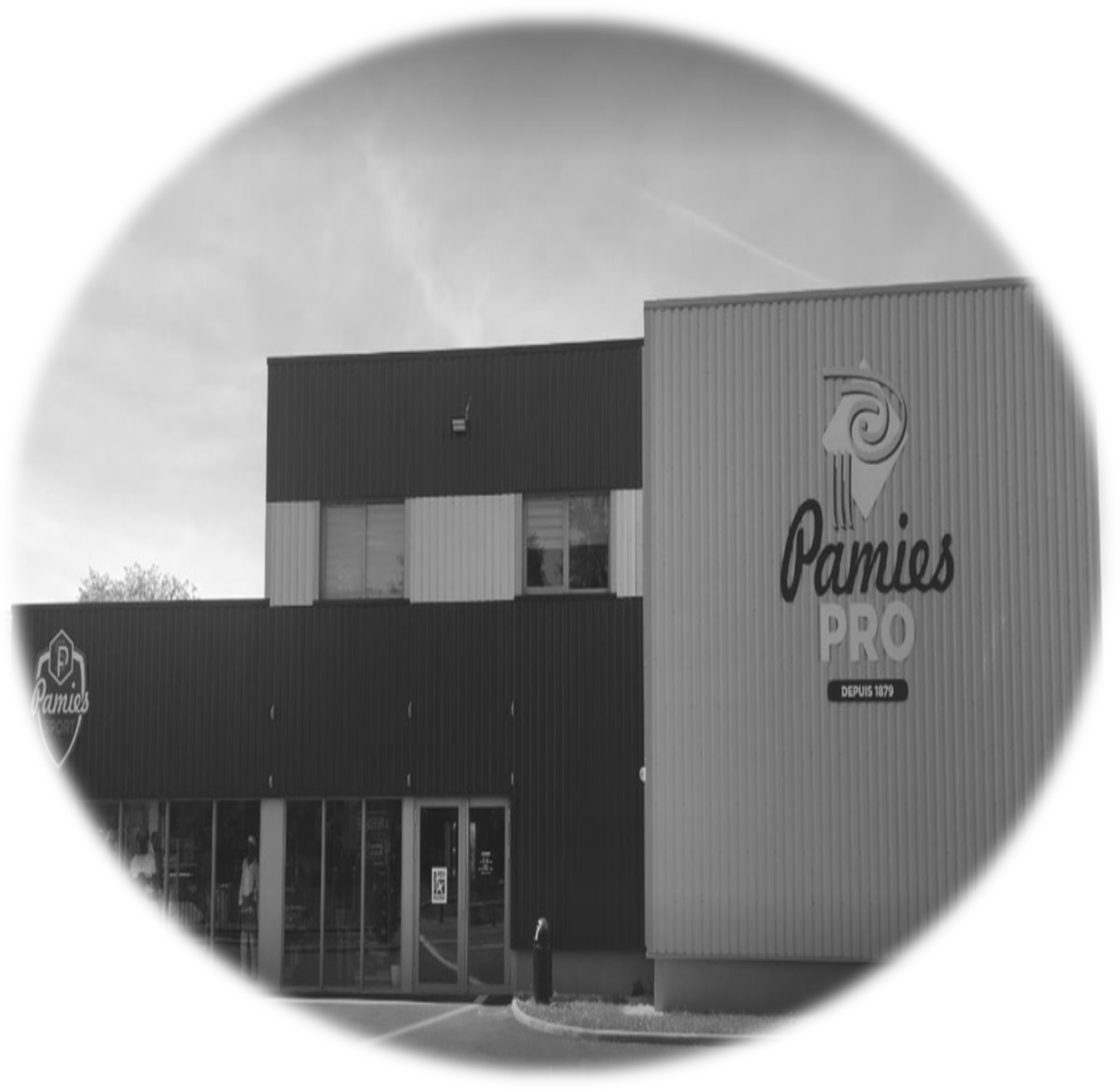 COMMUN AUX 2 ÉPREUVESCe dossier comporte 20 pages numérotées 1/20 à 20/20. Assurez-vous que le dossier qui vous est remis est complet.Nota : les documents sont au format A3.Consignes aux surveillantsCe dossier devra être restitué à l’issue de chaque sous-épreuve et redistribué aux sous- épreuves suivantes (pour les candidats présentant plusieurs unités).Vous devez signaler aux candidats qu’ils devront apposer leur nom sur ce dossier technique.N° du candidat : ………………………………………………………MÂCON CONSTRUCTION D’UN BÂTIMENTPAMIES PROPAMIES PRO est spécialisé en vêtements professionnels. Cette société est située à la ZAC des Platières dans la ville de Mâcon (département de la Saône-et-Loire, région Bourgogne). Elle exerce son activité dans le domaine de la vente de vêtements de travail et professionnels.Ce nouveau bâtiment à usage commercial est d’une superficie de 525 m². Il est idéalement situé, Mâcon étant en effet au cœur d’une zone de chalandise qui couvre les départements de l’Ain et de la Saône-et-Loire, ainsi que le nord du Rhône.DÉFINITION DE L’OPÉRATIONLes travaux de chaque lot concernent « Construction d’un local PAMIES PRO ».Tous les travaux devront être menés selon toutes les normes et règlements en vigueur à la date de construction.Ils devront être également conformes aux éventuels labels demandés par le maître d’ouvrage.EXTRAIT DU CCTPCAHIER DES CLAUSES TECHNIQUES PARTICULIÈRES CHAPITRE I – PRESCRIPTIONS COMMUNES À TOUS LES LOTS00.01.05 - DOCUMENTS TECHNIQUESLes conditions d’exécution des travaux sont celles définies par les documents et prescriptions suivantes :normes éditées par l'AFNOR ;cahier des charges DTU ;agréments et avis techniques du CSTB ;règlements de sécurité incendie.00.01.07 - SÉCURITÉ DES TRAVAILLEURS ET DU PUBLICToutes les mesures de sécurité collective ou individuelle des travailleurs du public seront prises par les chefs d'entreprises qui en surveilleront la stricte application par leur personnel. Les entreprises devront se conformer aux prescriptions de la mission de coordination.– SPÉCIFICATIONS TECHNIQUESLes hypothèses à prendre en compte pour les calculs sont les suivantes :les charges permanentes : poids propre des structures, plus les surcharges d’équipements en fonction des caractéristiques du projet ;les surcharges d’exploitation, celles imposées par les normes NF ;les surcharges climatiques, celles imposées par les règles en vigueur.– HYPOTHÈSES DE CALCUL :Ville : MÂCON Altitude : 179 mètresNeige : zone A2 – Vent : zone 1, charges admissibles en pression : 150 daN/m² Flèche admissible pour les poutres IPE : L/ 200OUVRAGES DE CHARPENTE MÉTALLIQUEFourniture et pose de charpente métallique, protection contre la corrosion.Fourniture, façonnage, assemblage et montage des ouvrages de charpente métallique comprenant toutes coupes, assemblages par rivets, boulons, soudures, tous goussets, équerres, plaques, cales, ferrures d'ancrage, etc. Calage soigné, fixation et scellement aux emplacements prévus.Localisation :Arbalétrier, ossature de contreventement, stabilité longitudinale par croix de St André, chevêtres pour châssis de toiture.FOURNITURE ET POSE D'OSSATURES MÉTALLIQUES LÉGÈRESFourniture, façonnage, assemblage et mise en place de structures et d'ossatures métalliques légères, protection contre la corrosion.Comprenant toutes coupes, assemblages par tous moyens avec tous accessoires d'assemblages, ferrures et accessoires de fixation. Fixation par tous moyens aux emplacements prévus.Ossatures légères en fers coupés de longueur, façonnés et assemblés pour ossatures de bardages ou ossatures analogues.Localisation :Poteaux ou lisses support de bardage double peau, simple peau.Poteaux, ossatures tubulaire formant jambages et linteaux au droit des portes, portes sectionnelles. y compris tous systèmes de mise en œuvre nécessaire à la bonne réalisation de l’ouvrage03.01.03 BARDAGE ISOLANT DOUBLE PEAUFourniture et pose de panneaux plaques nervurées en acier galvanisé prélaqué épaisseur 0,75 mm, avec nervures horizontales suivant aspect des façades.Isolation entre panneaux par panneaux laine de verre type Cladipan 32, 130 mm d’épaisseur. Résistance thermique exigée de 4.10m²°C/W.Fixation vissée sur ossature par vis galvanisés compris raccords, découpes.Localisation :Sur l’ensemble du bâtiment.03.03.06 PLANCHER COLLABORANTFourniture et pose d’un plancher collaborant composé de solives IPE de profil collaborant COFRALUX 60, 75/100 compris costières périphériques et filets de sécurité.Mise en œuvre d’un plancher collaborant en béton dosé à 350 kg suivant étude BA. Nappe de TS ST posé à recouvrement, réglage, talochage, lissage sur 10 cm d’épaisseur. Caractéristique masse totale 250 daN/m²Localisation :Sur toute la surface de l’étageDESCRIPTION DES OUVRAGES DE COUVERTURE ZINGUERIE03.04.01 COUVERTURE AUTOPROTÉGÉE SUR BAC ACIERCouverture par plaques nervurées en acier galvanisé prélaqué blanc, nervures et aspect identique aux panneaux de bardage.Fixation par crochet ou vis autotaraudeuse avec rondelles d’étanchéité et tous systèmes de fixation nécessaire à la bonne réalisation et étanchéité parfaite de l’ouvrage.Isolation thermique par panneaux de laine de roche épaisseur 2 x 100mm. Résistance thermique exigée de 5,10 m²°C/W.Le complexe d’étanchéité sera fixé mécaniquement. Pente > à 3 %.Le complexe sera composé des éléments suivants : un pare vapeur constitué de feuilles d’étanchéité comportant une armature en voile de verre collé sur une feuille d’aluminium d’épaisseur 0,04 mm, déroulé à sec. Un isolant composé de panneaux rigides en laine de roche à très haute résistance mécanique, fixé mécaniquement. Epaisseur de l’isolant 200 mm.Un complexe d’étanchéité : une chape de bitume élastomère avec armature en polyester non-tissé, fixé mécaniquement dans le recouvrement, joints soudés.Une chape de bitume élastomère avec armatures en voile de verre, soudé à plein.Localisation :Sur l’ensemble du bâtiment.08.01.02 – REVÊTEMENT DE SOLS SOUPLESFourniture et pose de revêtement de sol PVC compact en lés type ACCZENT Excellence 4 de TARKETT. Toutes sujétions d'exécution et mise en œuvre suivant les prescriptions du fabricant. Caractéristiques : masse totale 3,1 kg/m² - épaisseur 2 mm.Localisation :Sur toute la surface de l’étage.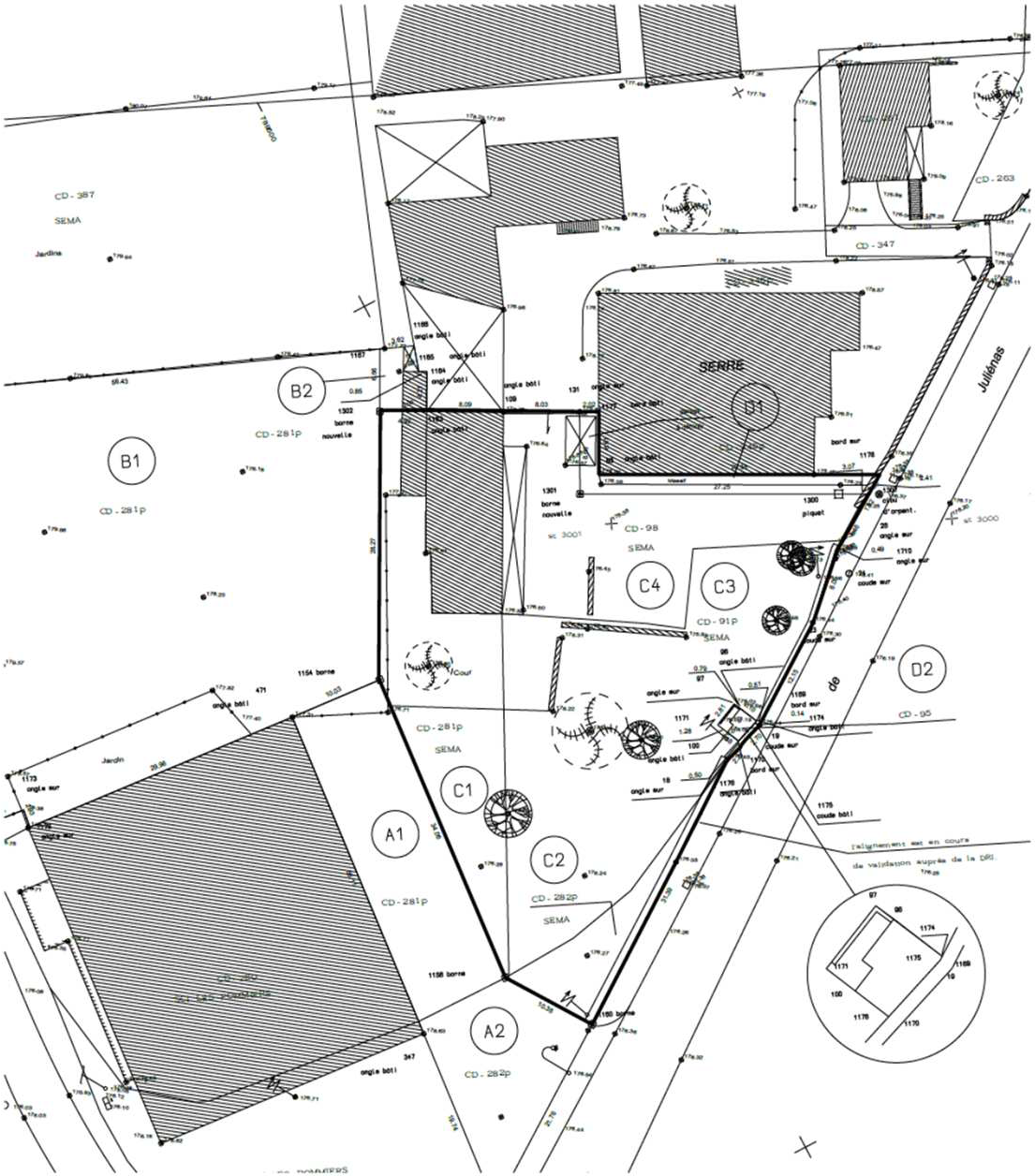 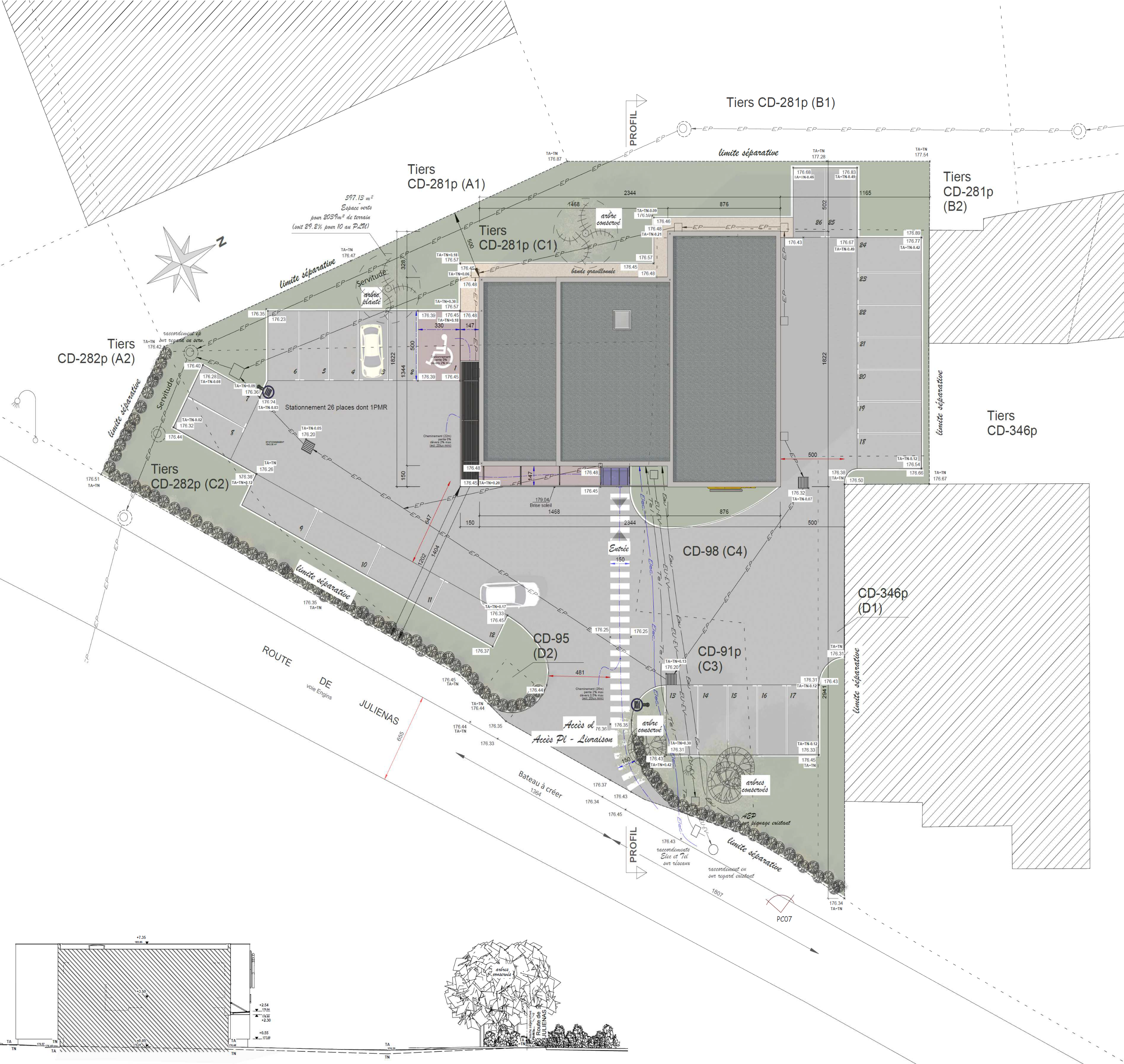 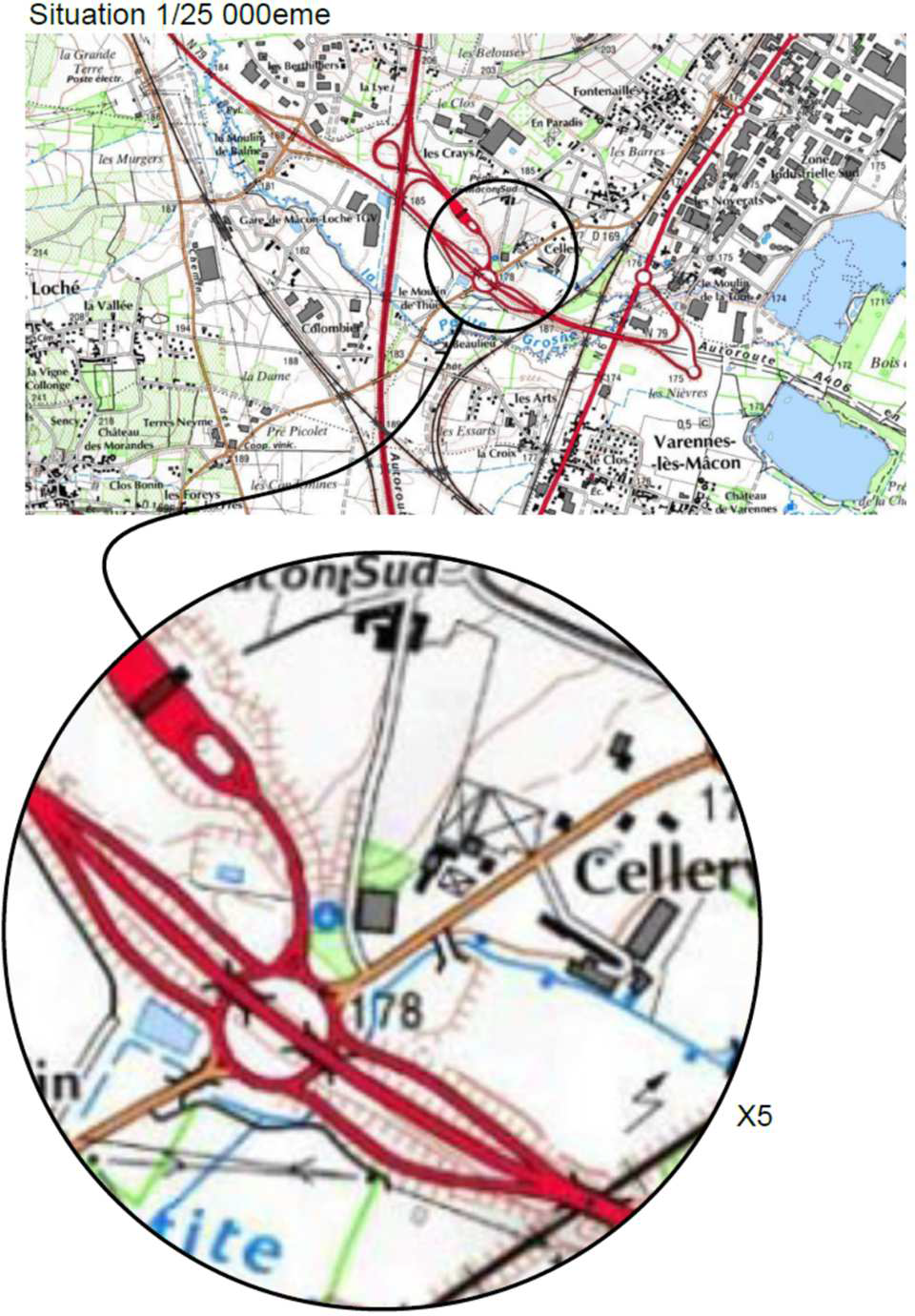 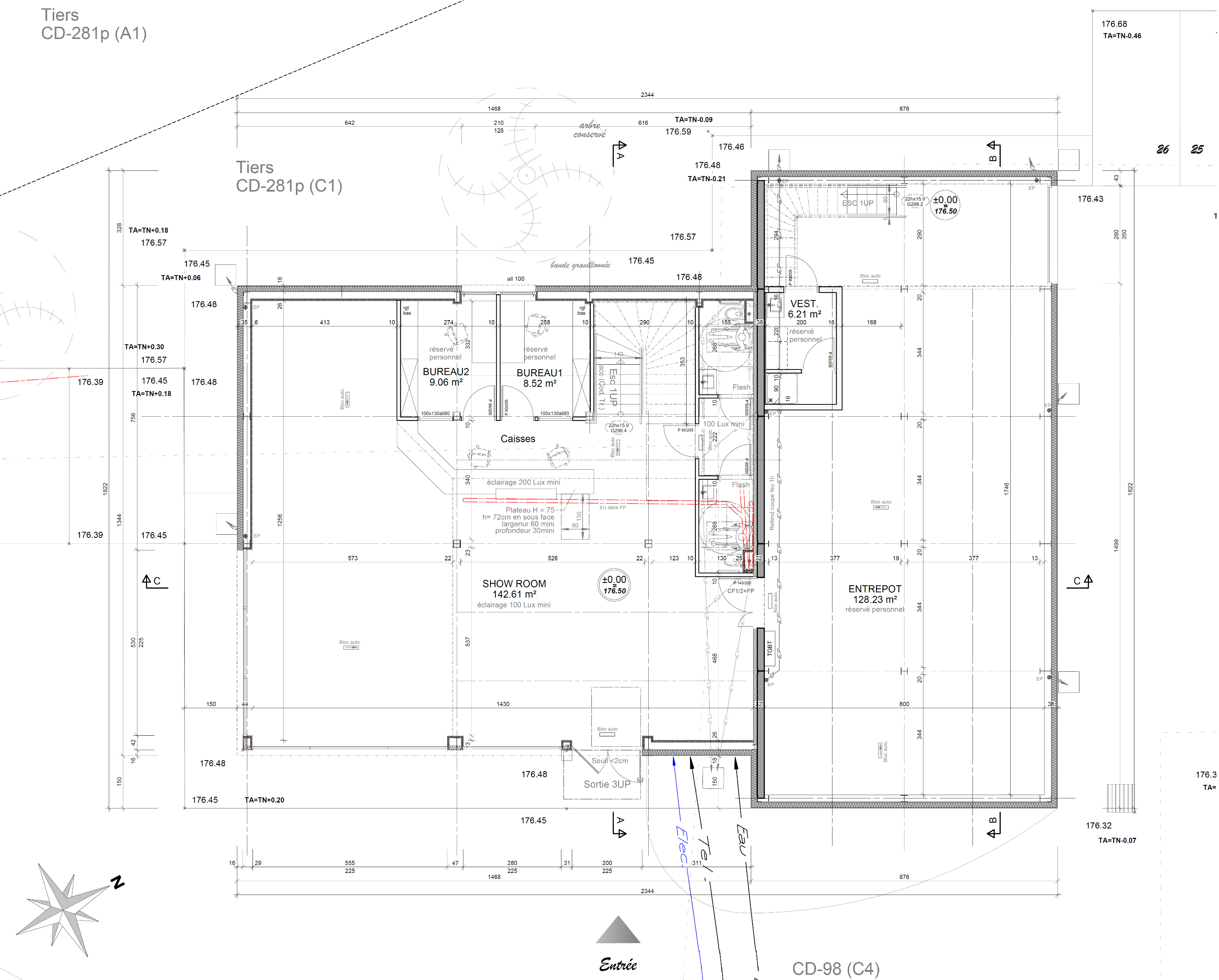 120+7.35183.85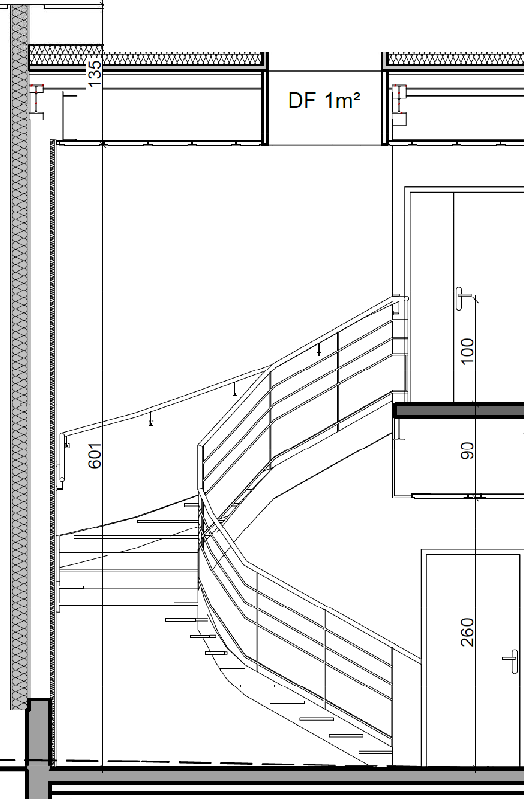 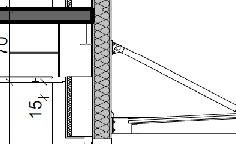 TA+7.35	TN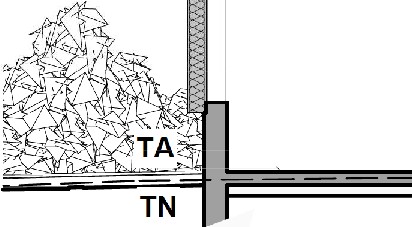 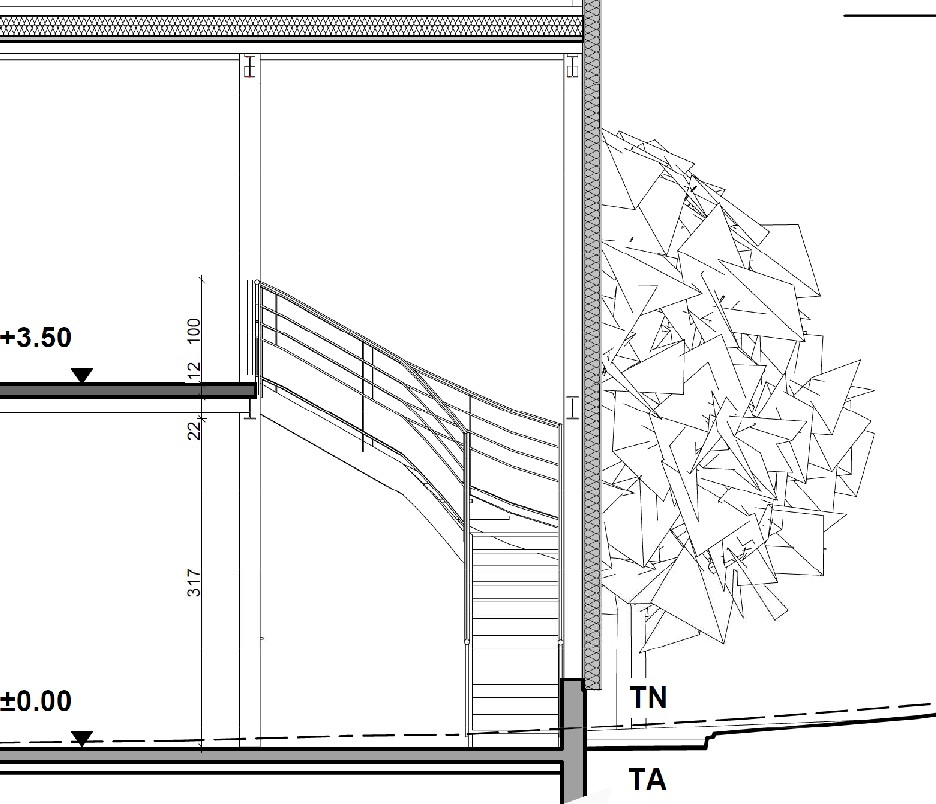 COUPE Bbac acier +laine minérale 2'100mm + étanché itébac acier+aine minérale 2'100mm + étanchéité+7.15---3.5-%-S.+7.35  	, 1-- .. ._ - - _-   .,._  vef'",.Bardage métal double peau avec laine minérale 130mmbacacier+  laineminérale 2 10omm + étanchéité'   -        3 5        -  -     -	+4.50183.65 "'_...	+6.Bf¼:'-:?%l4%'!miï> i%Wh @ füœ .&-,35 ..1                1charpenteet'-..._ structure métalliqueRefend coupe    feu 1h	+4.50y	",:g:	Bard1age métal/l':/ -+zt :;:?t \, \-+4.06180.56 "'(" f \"'_181.00Fao, pla foad	:;:6Qx6Q	NJIBUREAU 2(dbl) 	:       1:;;  mm,., -,_•6. :y 1,	ôBUREAU1IT DGT+3.50fi)J ,-e:v<:(\''.f..{' '-.J..,:i,,- i.	Î 'yl: }"'­-!,z.l	,/>N: ",,: 1:<:charpente et structure métalli uelrllL-::Rf----	-	- p  l  1 1..., 180.00t' I \\\Plancher collaborantcharpente et	 structure métalli ue 	 	= ]--=	='       L	nJ	TATN	TNl:f"	l } TATACOUPE C 	175.00	Plan sans échellePlan sans échelle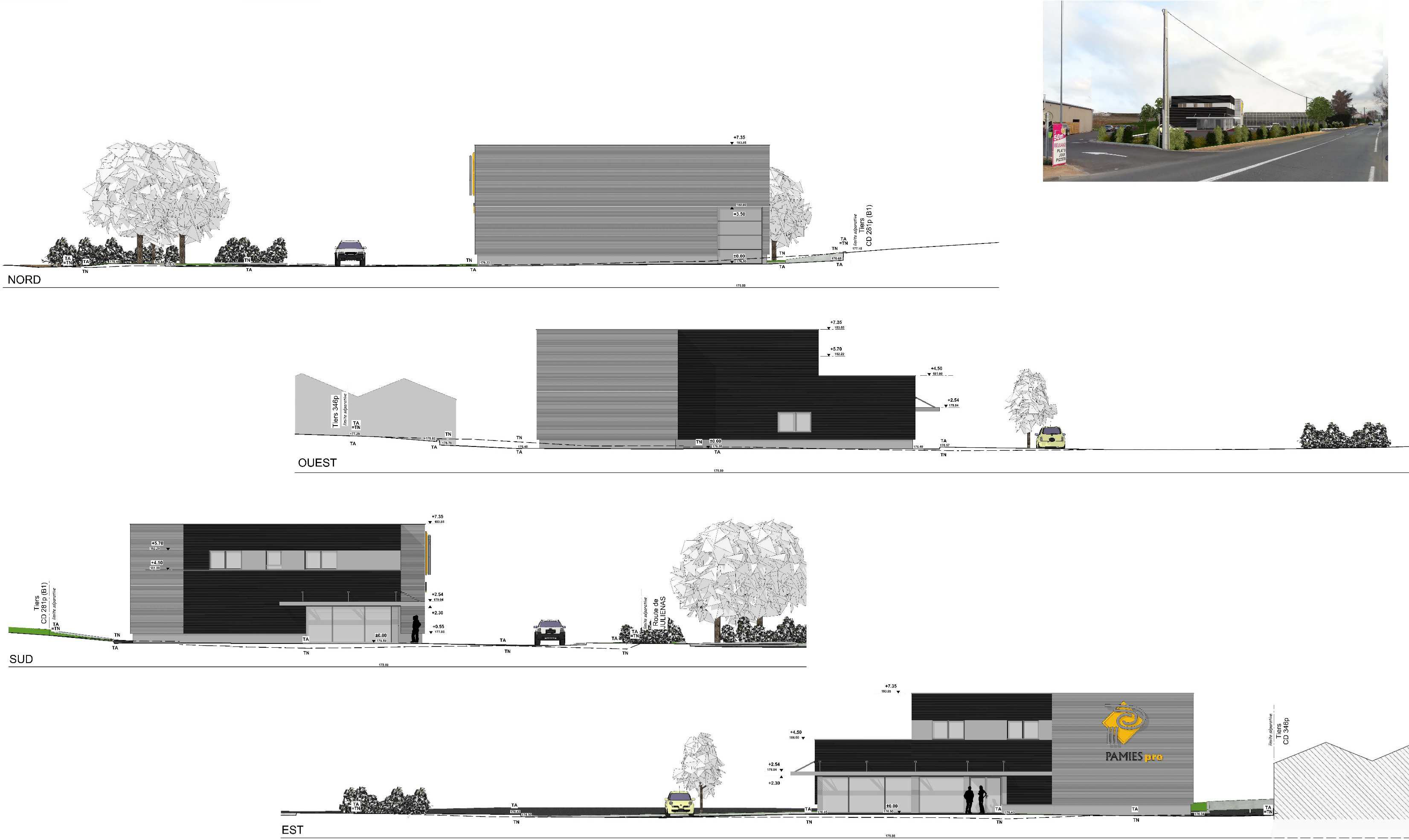 ETUDE D'UNE POUTRE IPE 220FDétail F-	IPE 140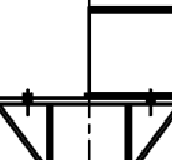 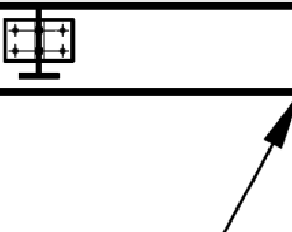 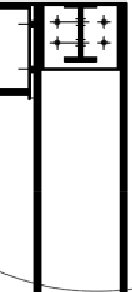 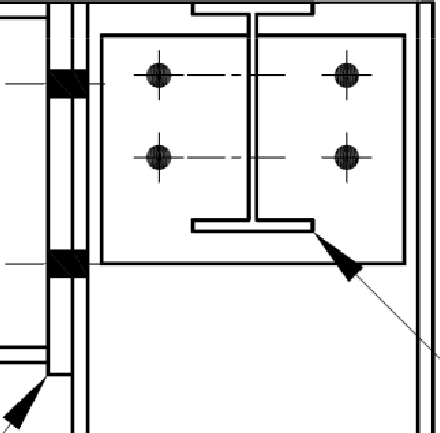 A	ESCALIER NIVEAU SHOW-ROOM AU NIVEAU BUREAUX--		1	1          2	1	M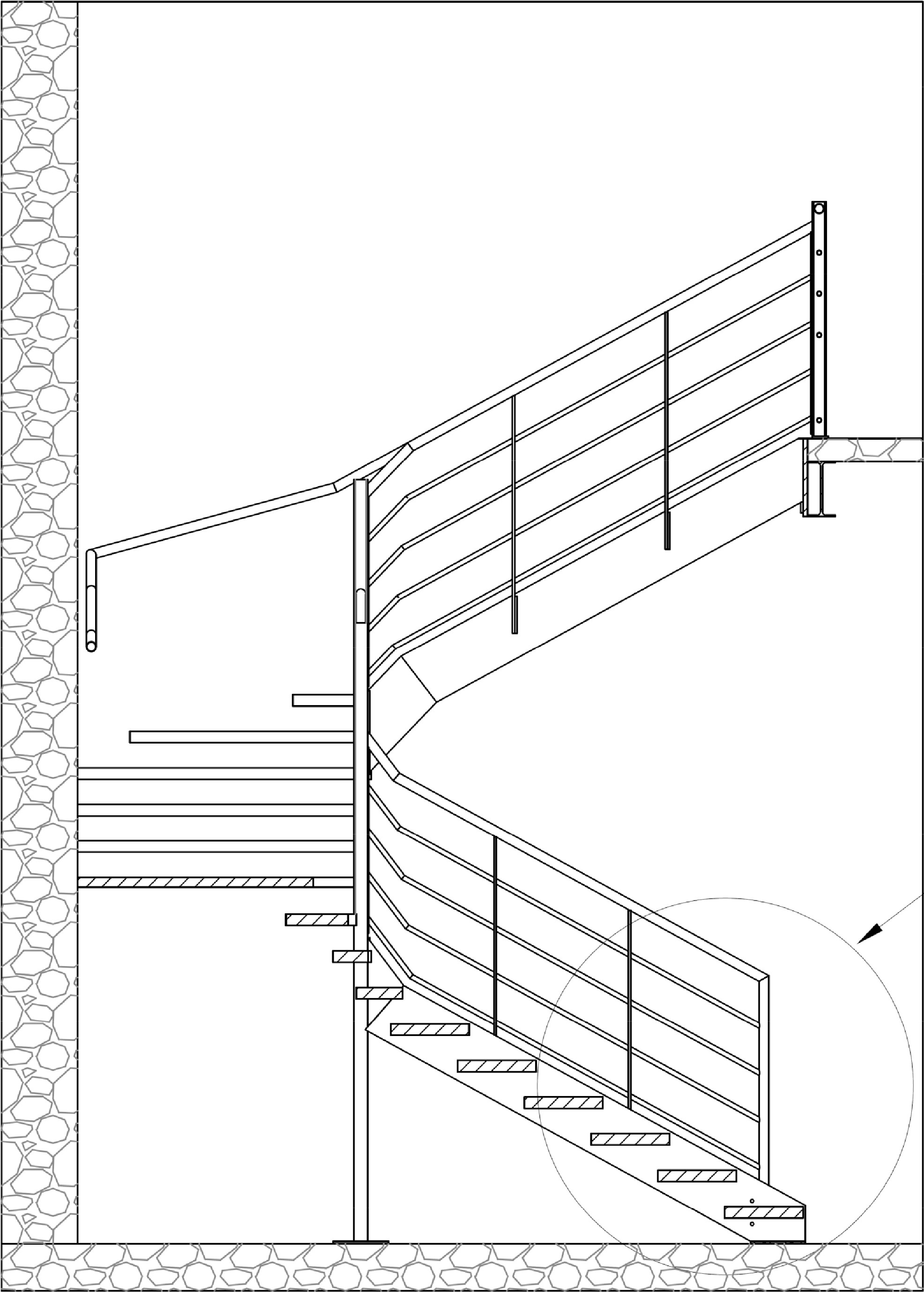 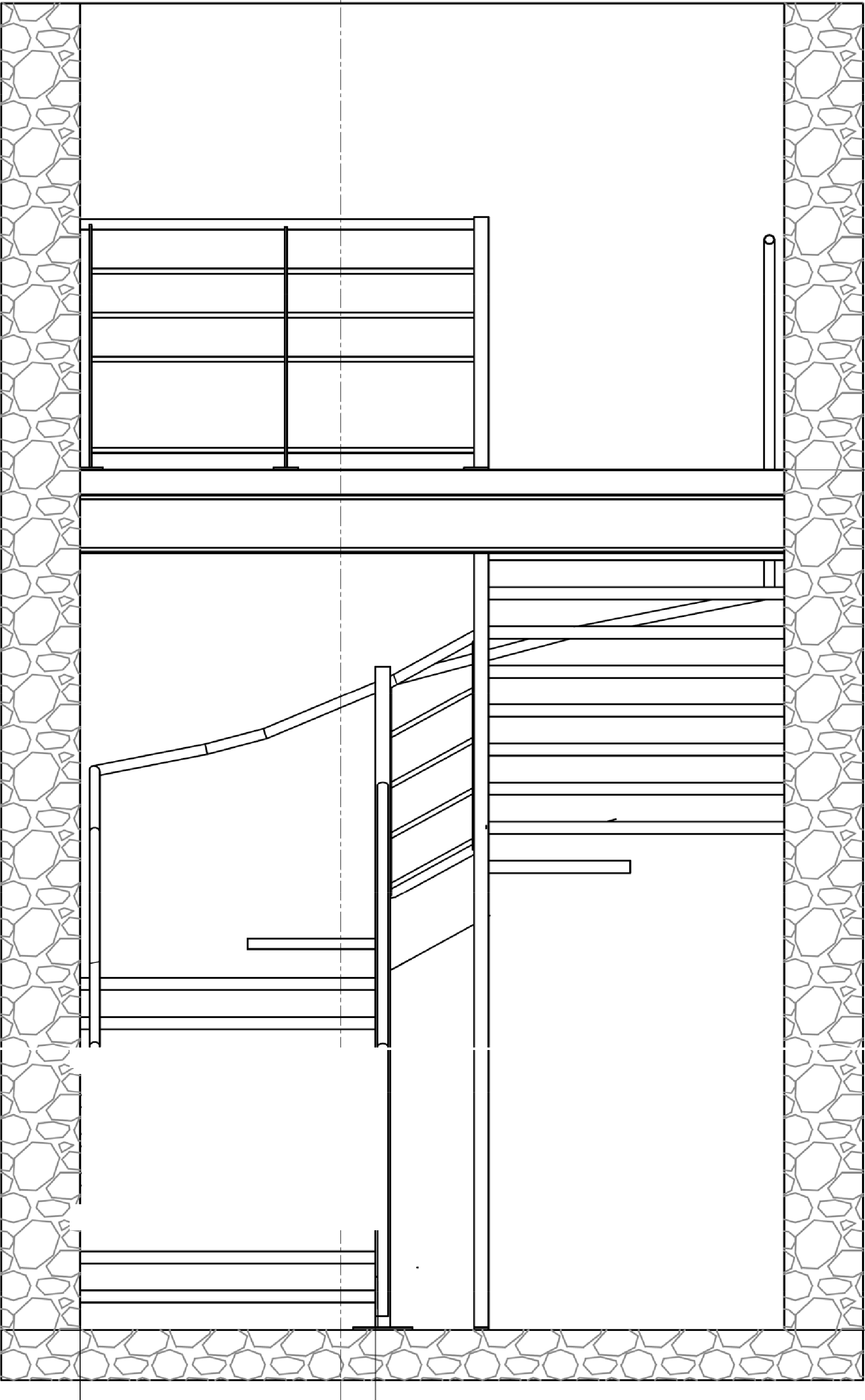 G 	1200	A	ESCALIER NIVEAU SHOW-ROOM AU NIVEAU BUREAUX1 Vue du dessus2860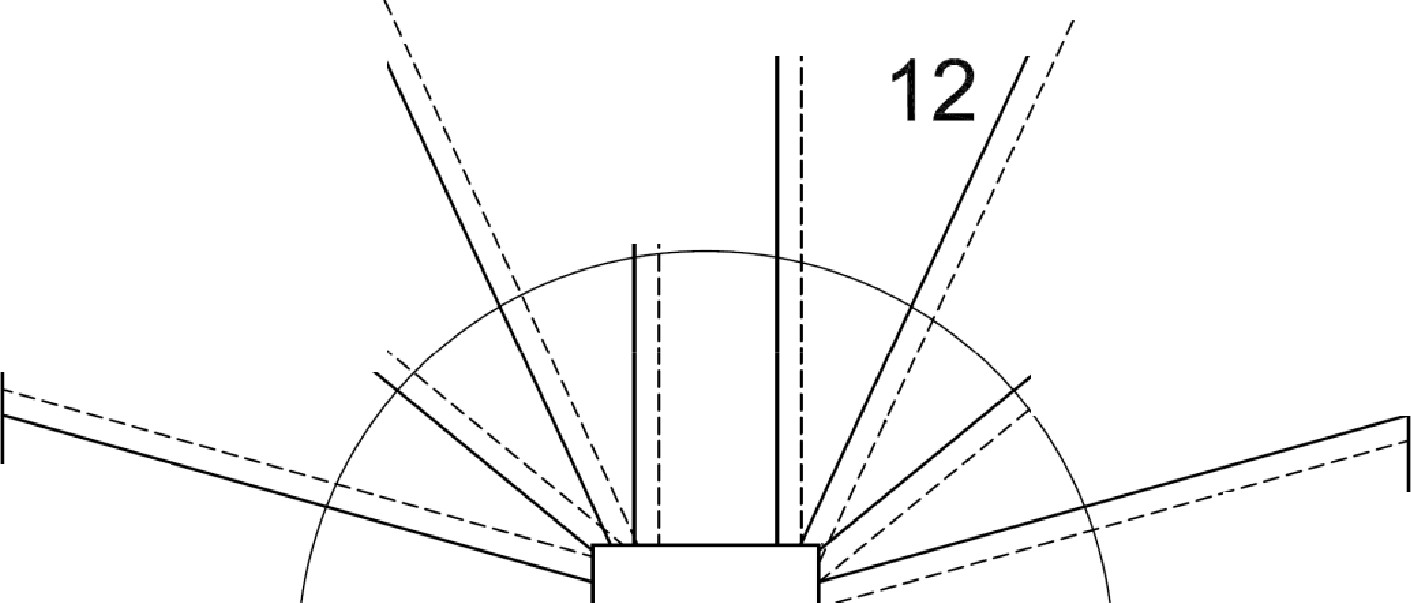 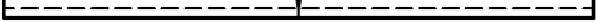 Détail G0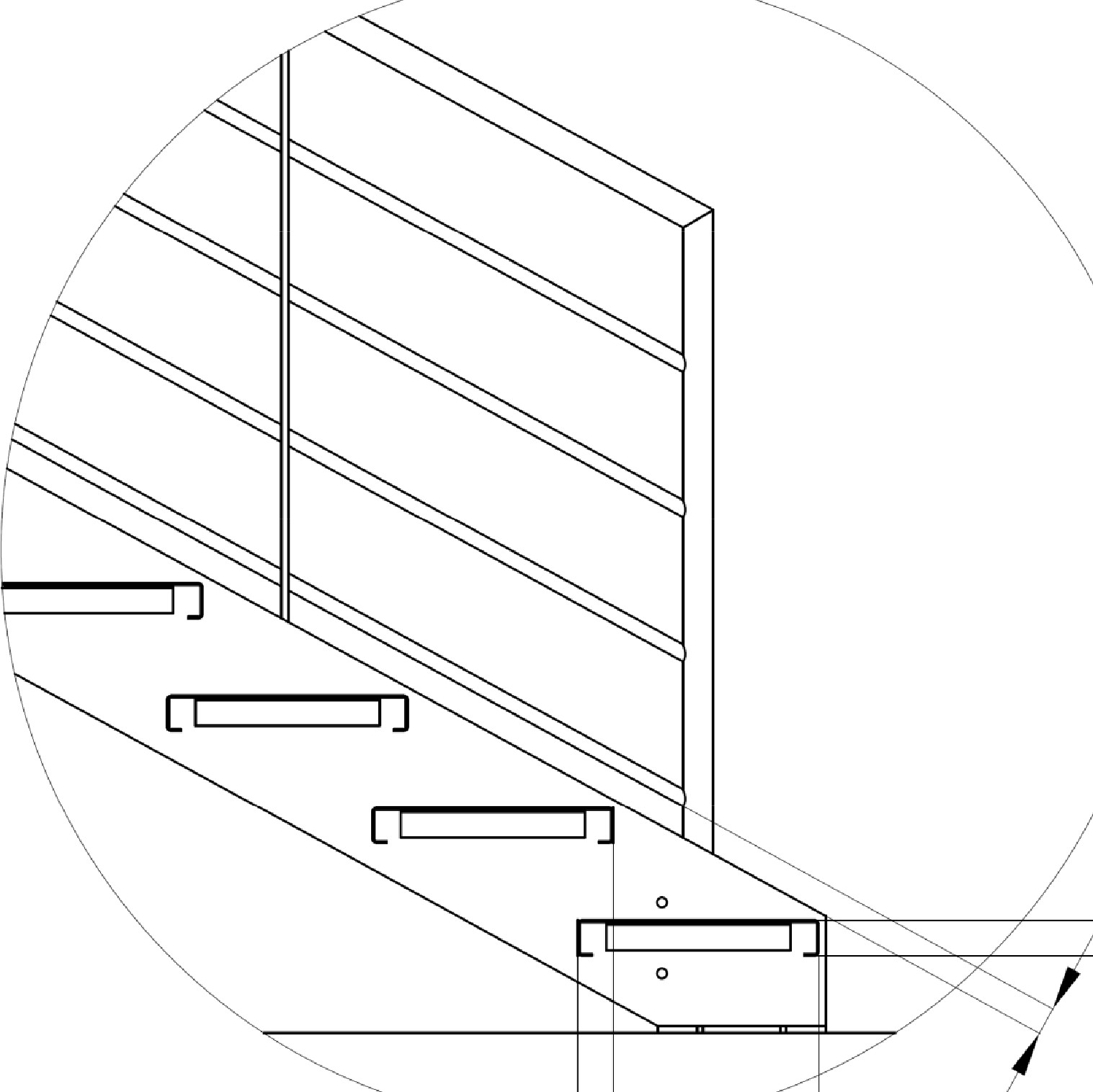 LOT'""'"('t')tî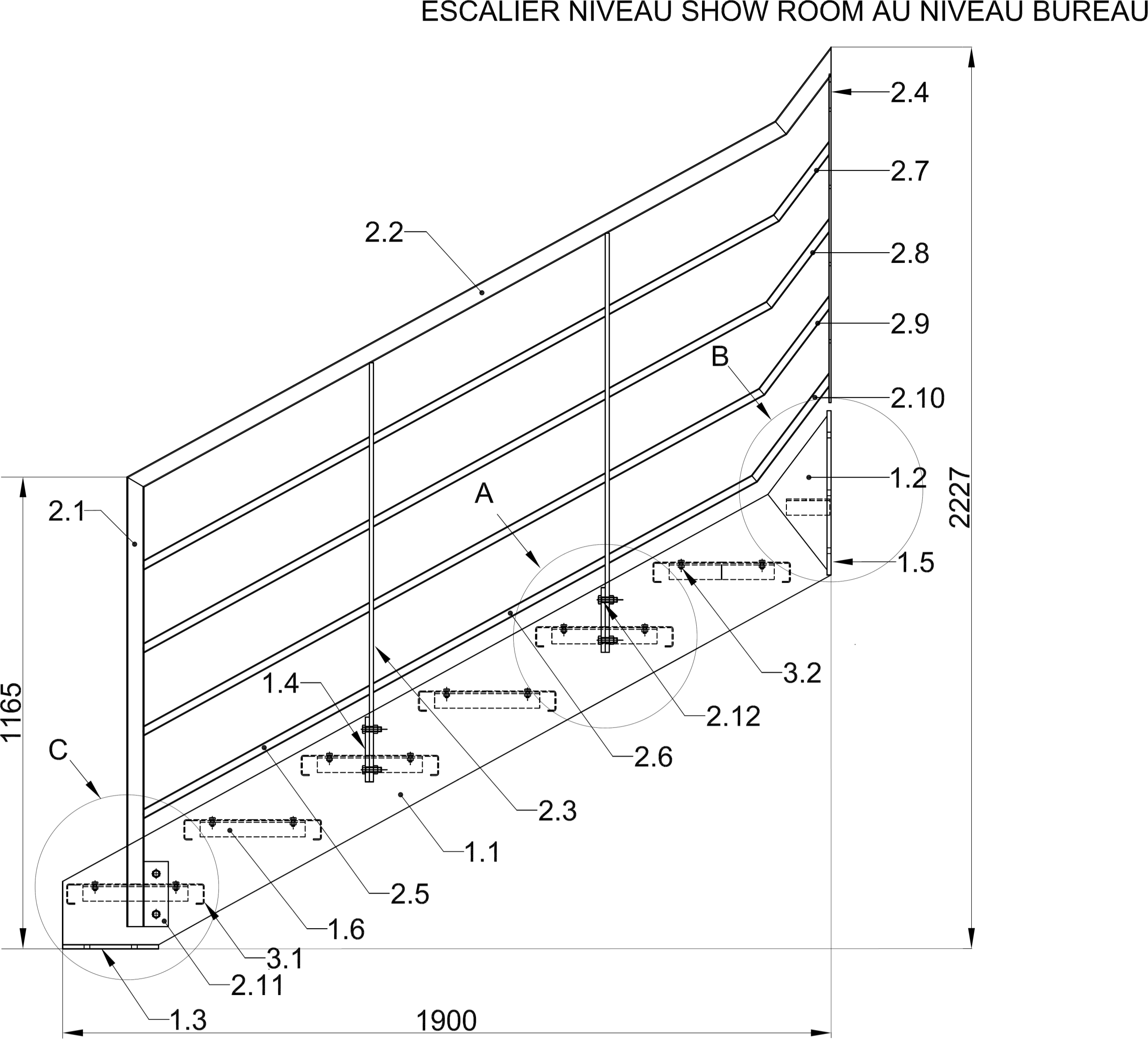 Tolérances générales norme ISO 13920 classe A.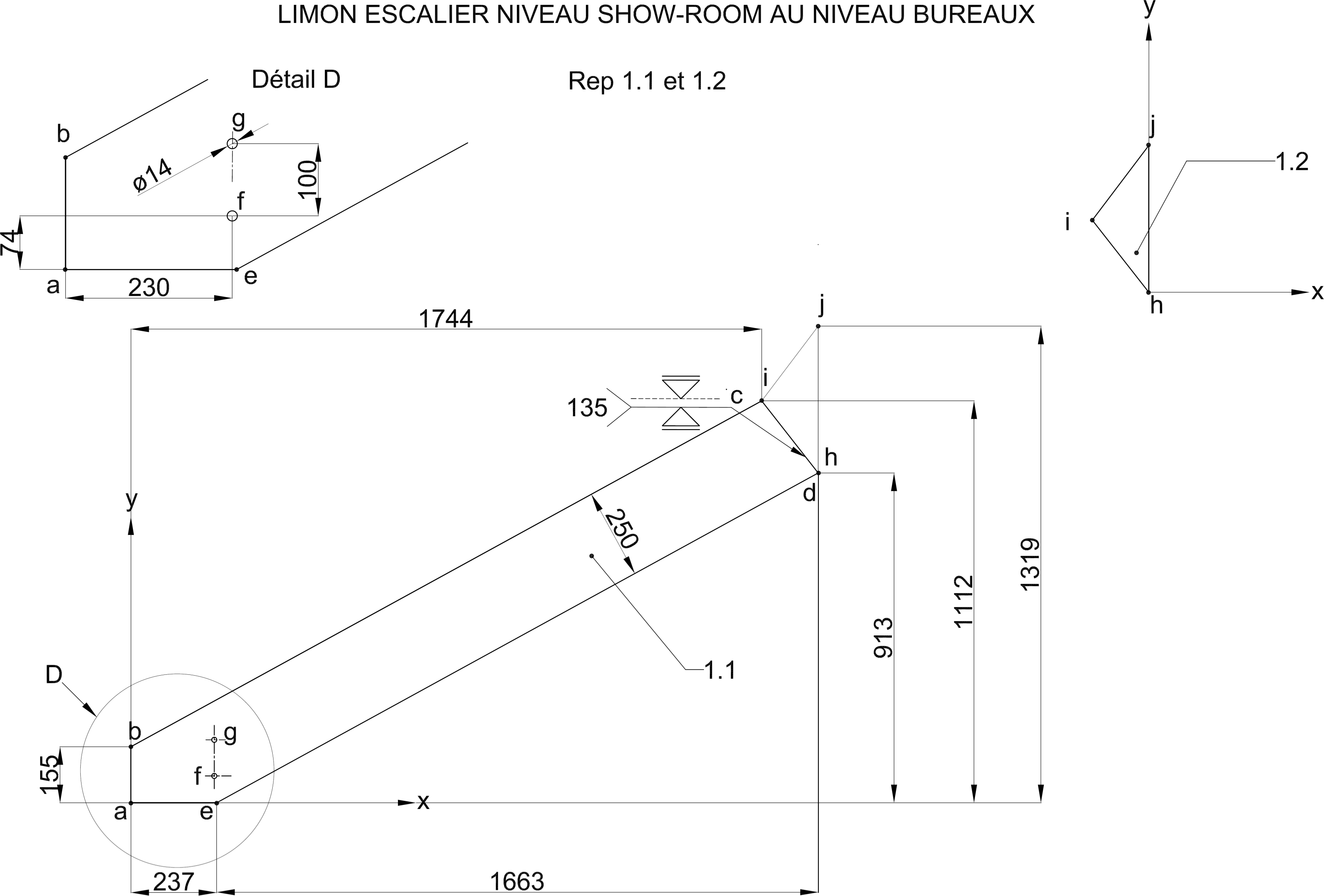 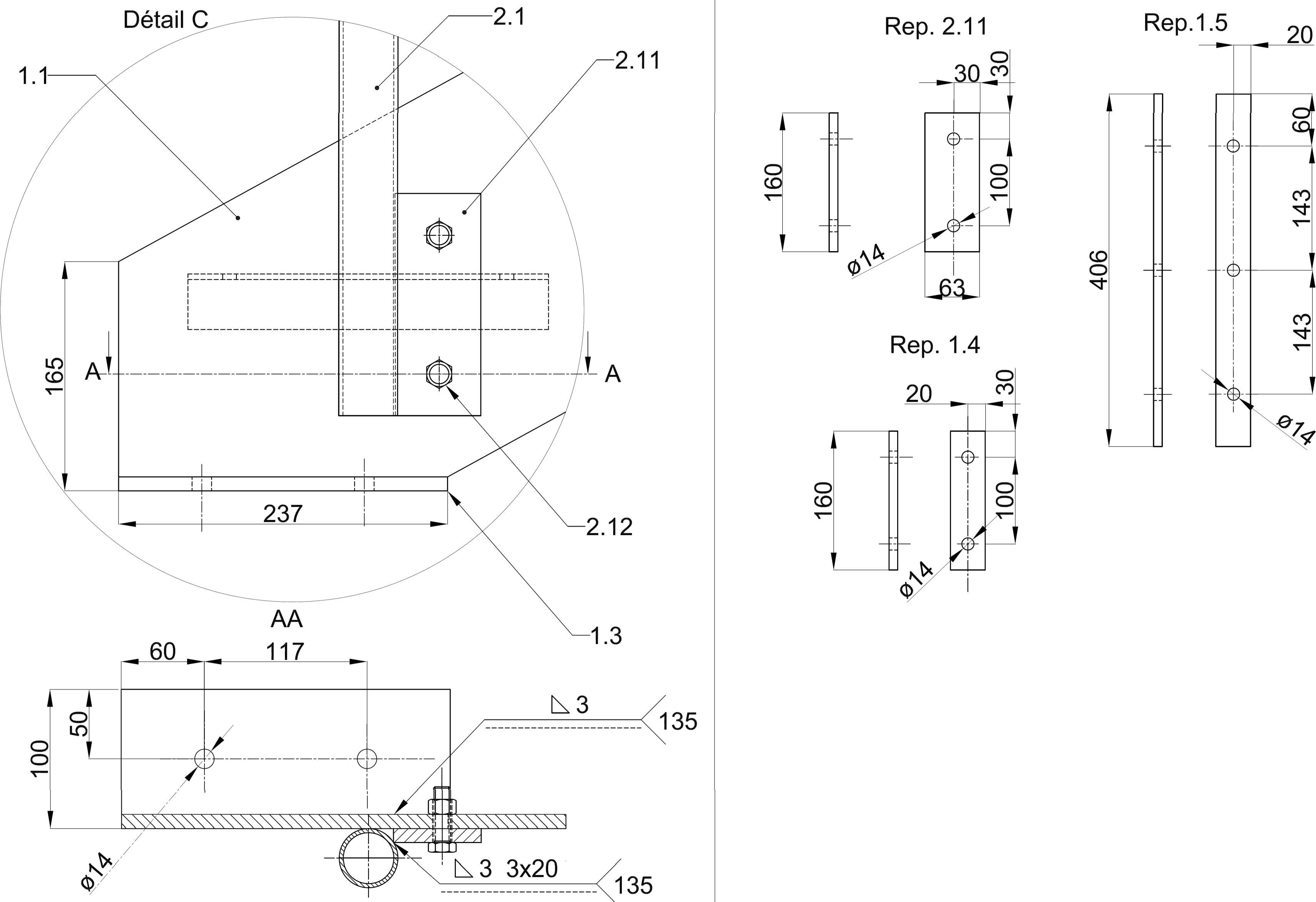 Tolérances générales norme ISO 13920 classe A. Tolérances générales norme ISO 2768-m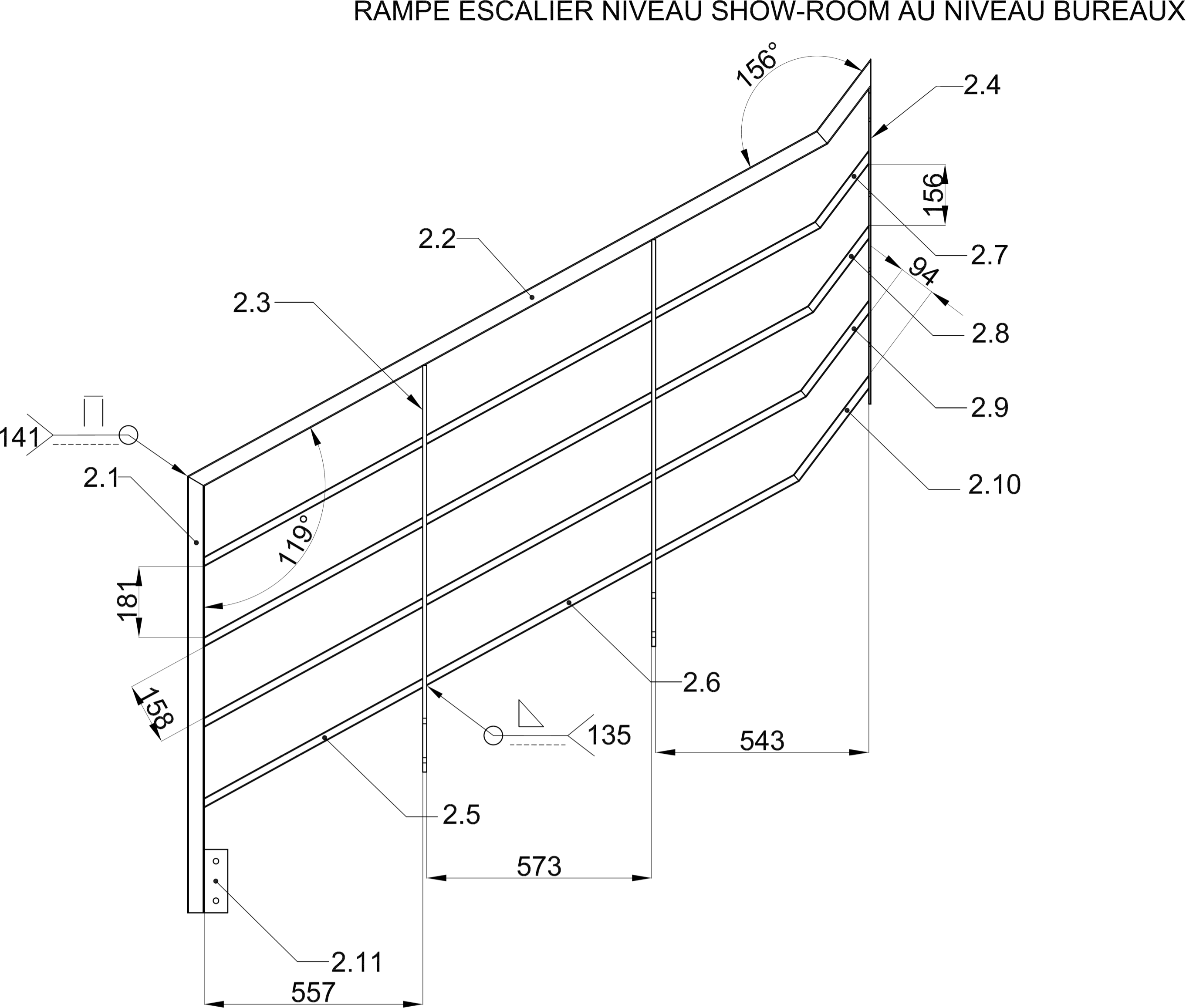 Tolérances générales norme ISO 13920 classe A.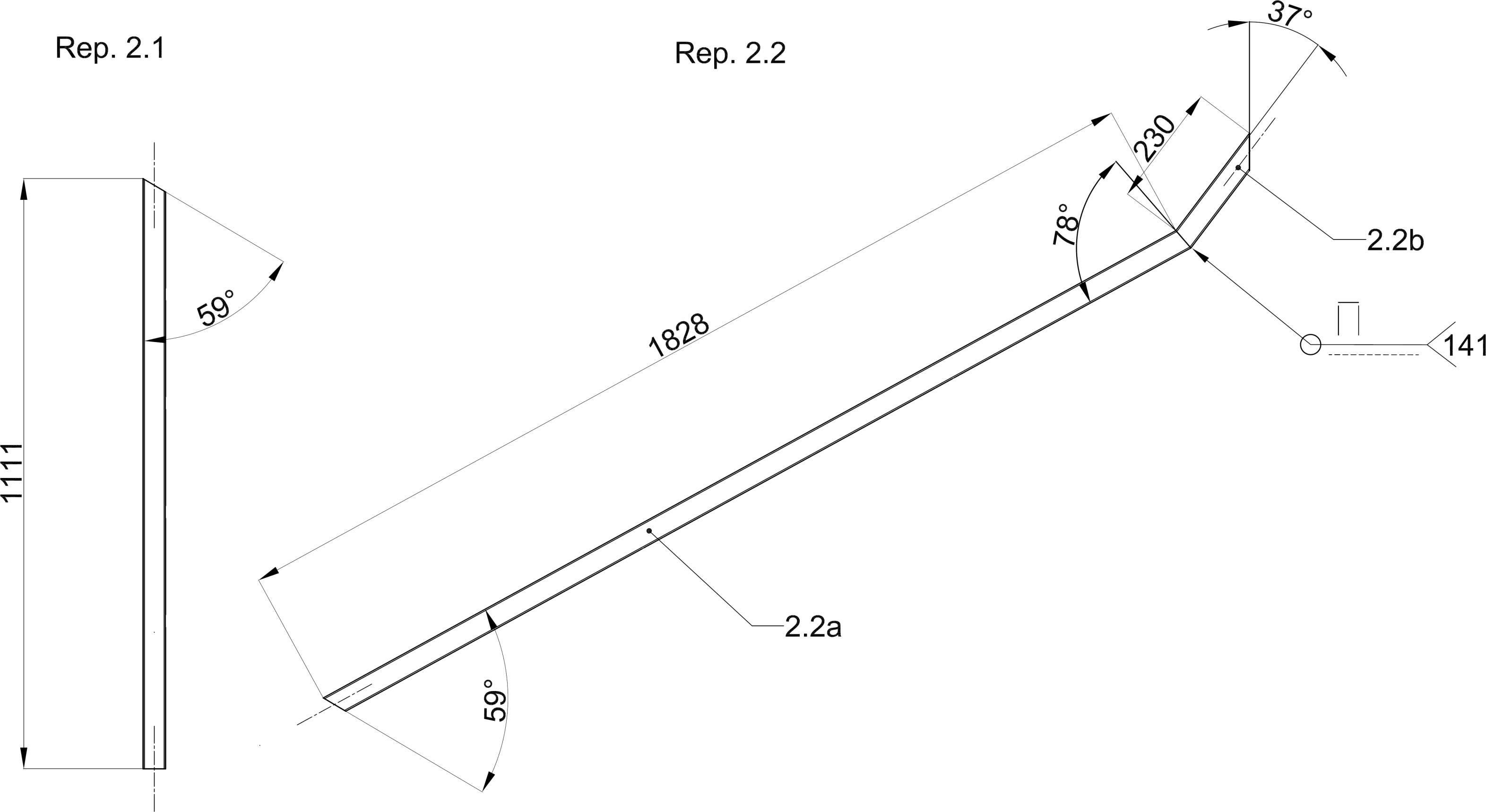 Tolérances générales norme ISO 13920 classe A. et norme ISO 2768-m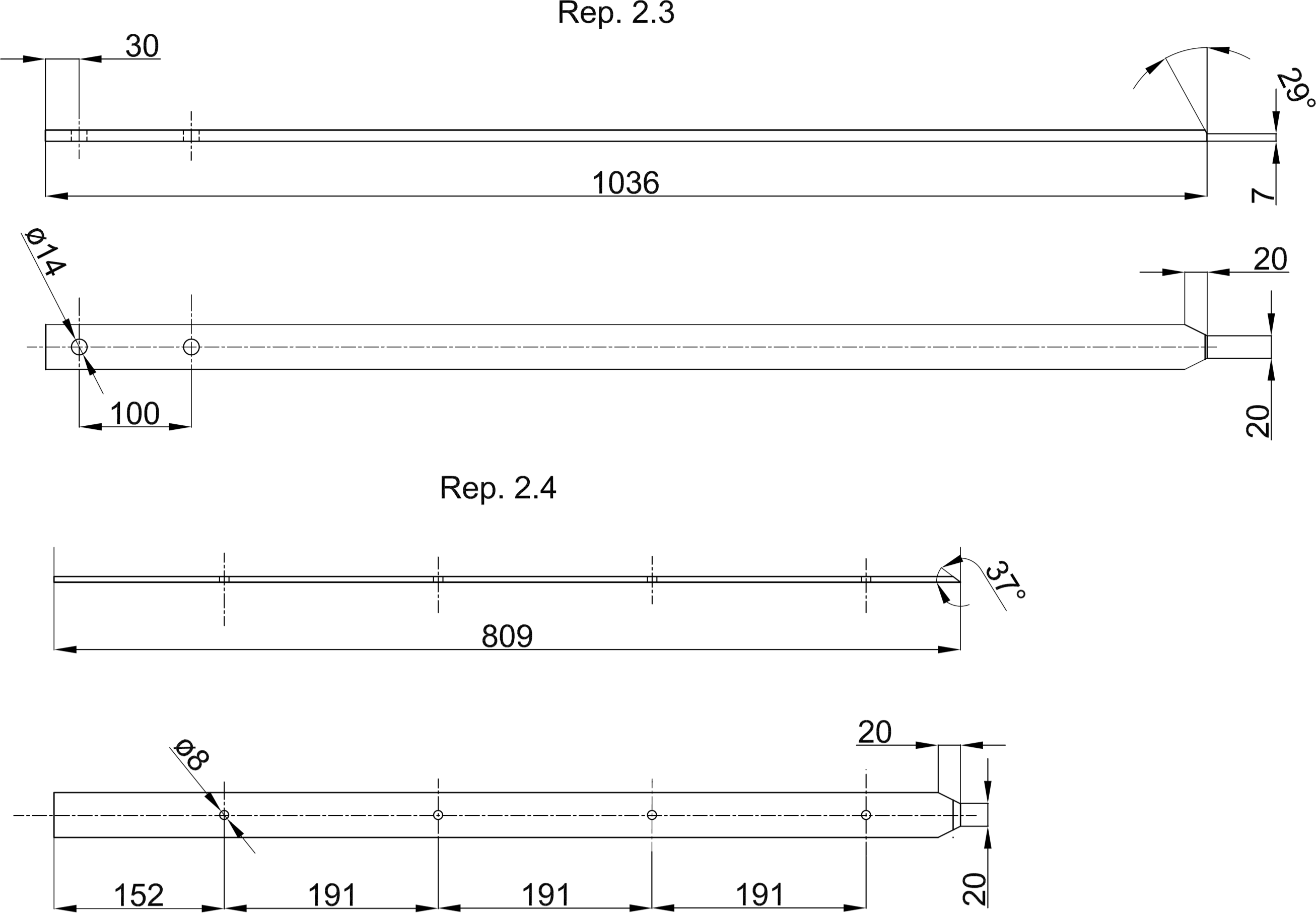 Tolérances générales norme ISO 13920 classe A. et norme ISO 2768-mTolérances générales norme ISO 13920 classe A. et norme ISO 2768-m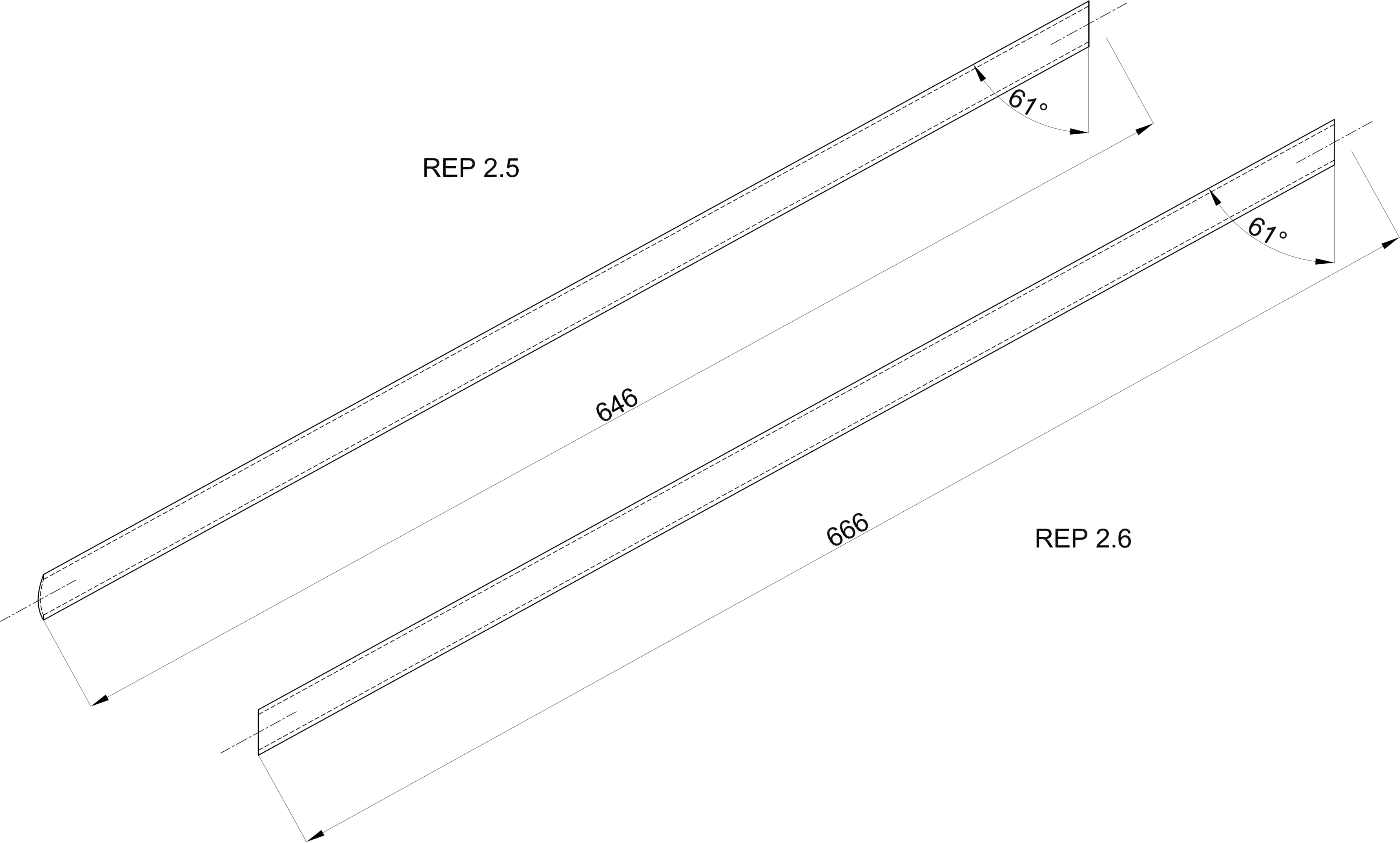 Tolérances générales norme ISO 13920 classe A. et norme ISO 2768-m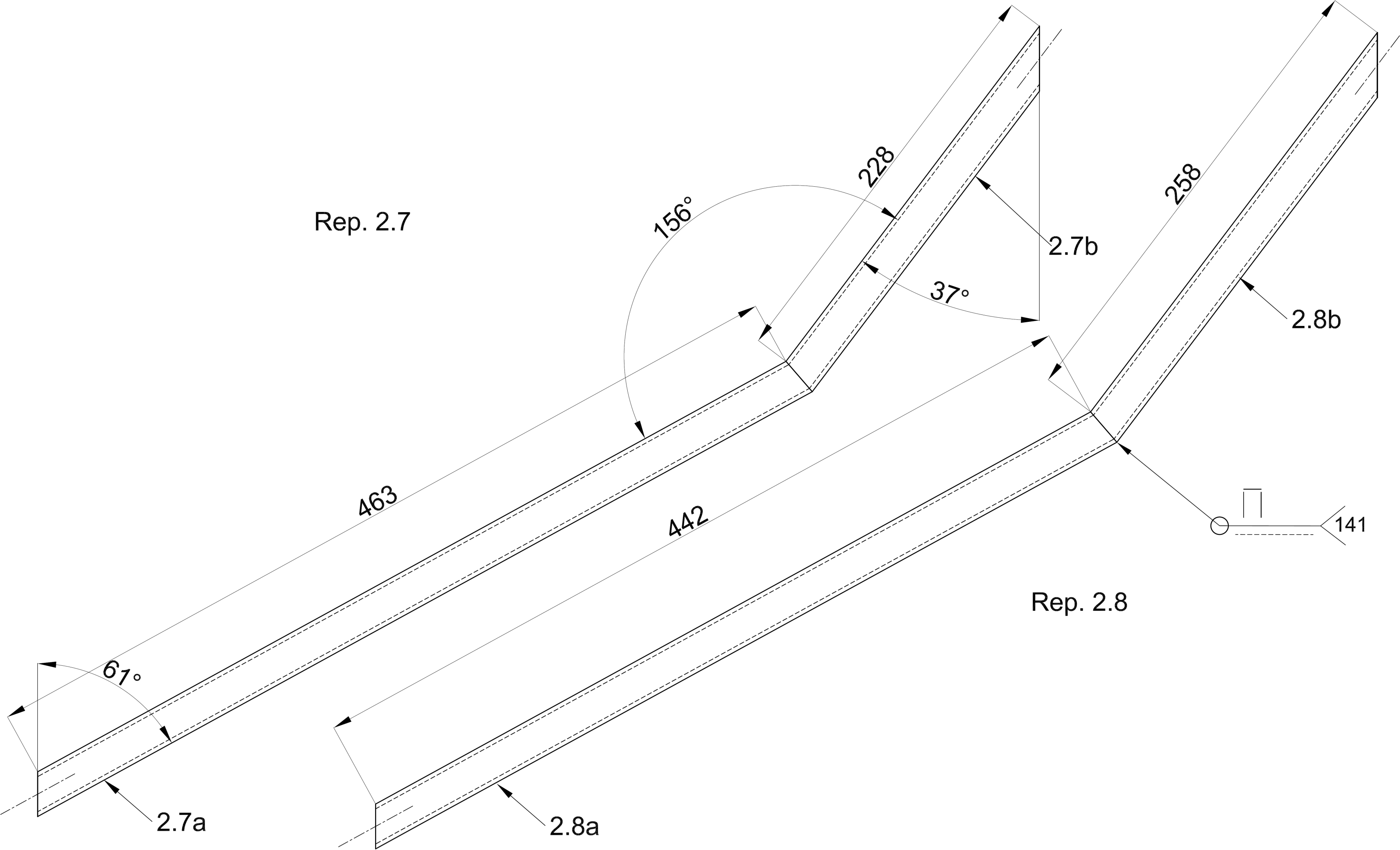 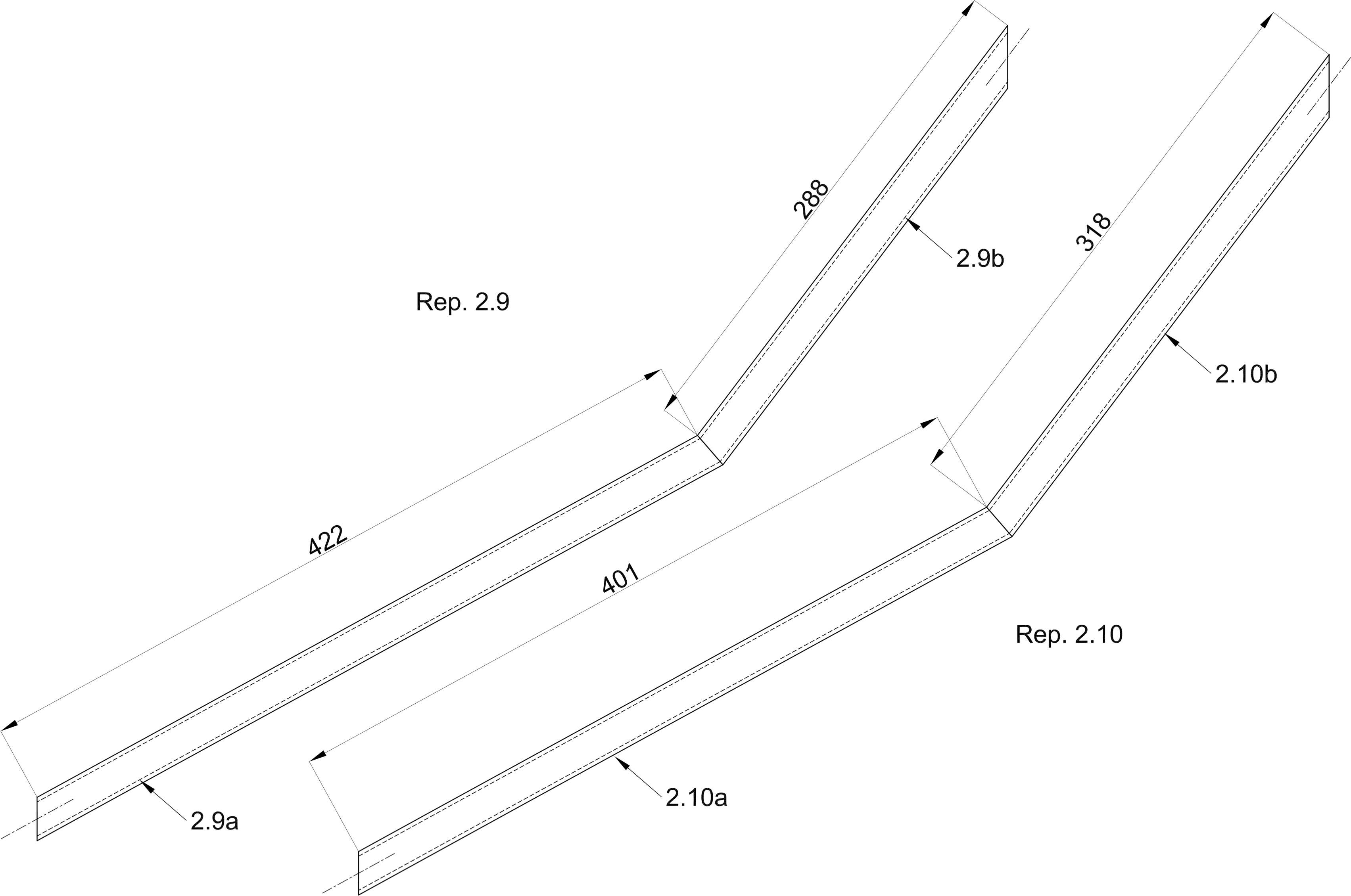 Tolérances générales norme ISO 13920 classe A. et norme ISO 2768-m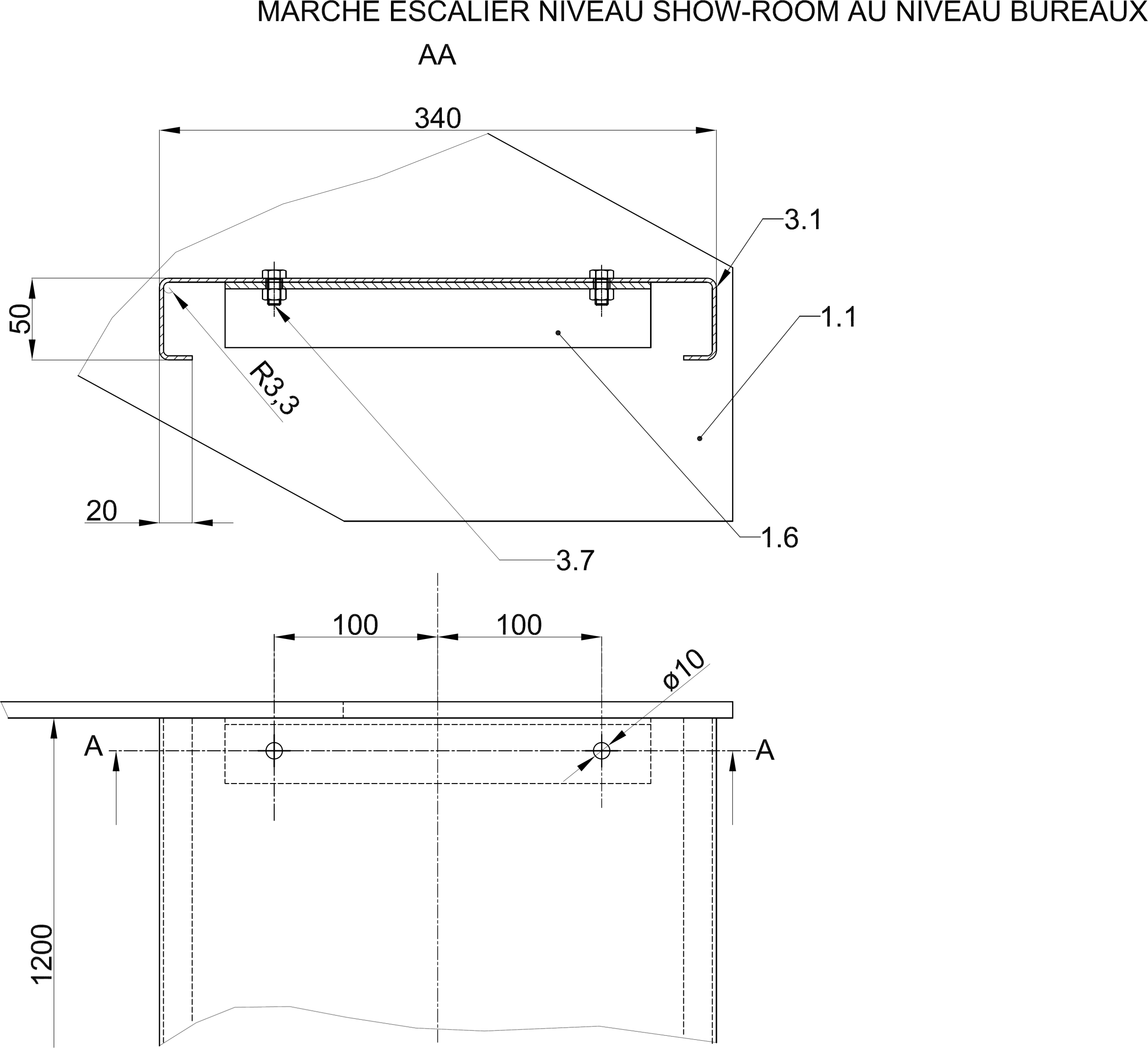 Tolérances générales norme ISO 13920 classe A. et norme ISO 2768-mBaccalauréat professionnel OUVRAGES DU BÂTIMENT : MÉTALLERIEid28Session 2018DOSSIER TECHNIQUEE2 - ÉPREUVE D’ANALYSE ET DE PRÉPARATIONDurée : 4 h 00Durée : 4 h 00Coefficient : 44 / 20Baccalauréat professionnel OUVRAGES DU BÂTIMENT : MÉTALLERIEDOSSIER TECHNIQUESession 2018E2 - ÉPREUVE D’ANALYSE ET DE PRÉPARATIONDT 5 / 20Baccalauréat professionnel OUVRAGES DU BÂTIMENT : MÉTALLERIEDOSSIER TECHNIQUESession 2018E2 - ÉPREUVE D’ANALYSE ET DE PRÉPARATIONDT 7 / 203.224BoulonS235Boulon H, M8-203.16Marche droiteS235Tôle ép. 2,52.126BoulonS 235Boulon H, M12- 402.111PlatineS 235Tôle ép. 102.101BarreauS235Tube Ø 21,3 × 2,32.91BarreauS235Tube Ø 21,3 × 2,32.81BarreauS235Tube Ø 21,3 × 2,32.71BarreauS235Tube Ø 21,3 × 2,32.64BarreauS235Tube Ø 21,3 ×2,32.54BarreauS235Tube Ø 21,3 × 2,32.41Montant supérieurS 235Fer plat 40 × 52.32Montant intermédiaireS 235Fer plat 40 ×102.21Main couranteS 235Tube Ø 42,4 × 2,62.11Montant inférieurS 235Tube Ø 42,4 × 2,61.66Support marche droiteS 235Fer L 40 × 40 × 101.51Platine supérieureS 235Fer plat 40 × 101.42Platine intermédiaireS 235Fer plat 40 × 101.31Platine basseS 235Tôle ép. 101.21Limon volée rayonnanteS 235Tôle ép. 101.11Limon volée droiteS 235Tôle ép. 10Rep.Nb.DésignationMatièreSectionBaccalauréat professionnel OUVRAGES DU BÂTIMENT : MÉTALLERIEDOSSIER TECHNIQUESession 2018E2 - ÉPREUVE D’ANALYSE ET DE PRÉPARATIONDT 11 / 201.21Limon volée rayonnante1.11Limon volée droiteRep.Nb.DésignationBaccalauréat professionnel OUVRAGES DU BÂTIMENT : MÉTALLERIEDOSSIER TECHNIQUESession 2018E2 - ÉPREUVE D’ANALYSE ET DE PRÉPARATIONDT 12 / 202.111PlatineS 235Tôle ép. 10Voir DT 132.101BarreauS 235Tube Ø 21,3 × 2,3Voir DT 192.91BarreauS 235Tube Ø 21,3 × 2,3Voir DT 192.81BarreauS 235Tube Ø 21,3 × 2,3Voir DT 182.71BarreauS 235Tube Ø 21,3 × 2 ,3Voir DT 182.64BarreauS 235Tube Ø 21,3 × 2,3Voir DT 172.54BarreauS 235Tube Ø 21,3 × 2,3Voir DT 172.41Montant supérieurS 235Fer plat 40 × 5Voir DT 162.32Montant intermédiaireS 235Fer plat 40 × 10Voir DT 162.21Main couranteS 235Tube Ø 42,4 × 2,6Voir DT 152.11Montant basS 235Tube Ø 42,4 × 2,6Voir DT 15Rep.Nb.DésignationMatièreSectionDébit2.2b1Main couranteS235Tube Ø 42,4 × 2,6A déterminer2.2a1Main couranteS235Tube Ø 42,4 × 2,6A déterminer2.11Montant inférieurS 235Tube Ø 42,4 × 2,61111Rep.Nb.DésignationMatièreSectionDébitBaccalauréat professionnel OUVRAGES DU BÂTIMENT : MÉTALLERIEDOSSIER TECHNIQUESession 2018E2 - ÉPREUVE D’ANALYSE ET DE PRÉPARATIONDT 15 / 202.41Montant supérieurS 235Fer plat 40 × 58092.31Montant intermédiaireS 235Fer plat 40 ×101036Rep.Nb.DésignationMatièreSectionDébitBaccalauréat professionnel OUVRAGES DU BÂTIMENT : MÉTALLERIEDOSSIER TECHNIQUESession 2018E2 - ÉPREUVE D’ANALYSE ET DE PRÉPARATIONDT 16 / 202.64BarreauS 235Tube Ø 21,3 × 2,3A déterminer2.54BarreauS 235Tube Ø 21,3 × 2,3A déterminerRep.Nb.DésignationMatièreSectionDébitBaccalauréat professionnel OUVRAGES DU BÂTIMENT : MÉTALLERIEDOSSIER TECHNIQUESession 2018E2 - ÉPREUVE D’ANALYSE ET DE PRÉPARATIONDT 17 / 202.8b1BarreauS 235Tube Ø 21,3 × 2,3A déterminer2.8a1BarreauS 235Tube Ø 21,3 × 2,3A déterminer2.7b1BarreauS 235Tube Ø 21,3 × 2,3A déterminer2.7a1BarreauS 235Tube Ø 21,3 × 2,3A déterminerRep.Nb.DésignationMatièreSectionDébitBaccalauréat professionnel OUVRAGES DU BÂTIMENT : MÉTALLERIEDOSSIER TECHNIQUESession 2018E2 - ÉPREUVE D’ANALYSE ET DE PRÉPARATIONDT 18 / 202.10b1BarreauS 235Tube Ø 21,3 × 2,3A déterminer2.10a1BarreauS 235Tube Ø 21,3 × 2,3A déterminer2.9b1BarreauS 235Tube Ø 21,3 × 2,3A déterminer2.9a1BarreauS 235Tube Ø 21,3 × 2,3A déterminerRep.Nb.DésignationMatièreSectionDébitBaccalauréat professionnel OUVRAGES DU BÂTIMENT : MÉTALLERIEDOSSIER TECHNIQUESession 2018E2 - ÉPREUVE D’ANALYSE ET DE PRÉPARATIONDT 19 / 203.224BoulonS 235Boulon H, M8-203.16Marche droiteS 235Tôle ép. 2,5A déterminer1.66Support marche droiteS 235Fer L 40 × 40 × 42601.11Limon volée droiteS 235Tôle ép. 10Voir DT 12Rep.Nb.DésignationMatièreSectionDébitBaccalauréat professionnel OUVRAGES DU BÂTIMENT : MÉTALLERIEDOSSIER TECHNIQUESession 2018E2 - ÉPREUVE D’ANALYSE ET DE PRÉPARATIONDT 20 / 20